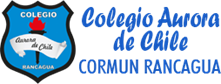 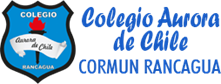                                                Ámbito Comunicación Integral                                               Pre Kínder A y B          Clase 20 en línea 16:00 hrs.                                               Ámbito Comunicación Integral                                               Pre Kínder A y B          Clase 20 en línea 16:00 hrs.                                               Ámbito Comunicación Integral                                               Pre Kínder A y B          Clase 20 en línea 16:00 hrs.                                               Ámbito Comunicación Integral                                               Pre Kínder A y B          Clase 20 en línea 16:00 hrs.Nombre Educadoras : Fabiola Fuentes – Javiera PolgatizNombre Educadoras : Fabiola Fuentes – Javiera PolgatizNombre Educadoras : Fabiola Fuentes – Javiera PolgatizNombre Educadoras : Fabiola Fuentes – Javiera PolgatizDocentes PIE: : Alejandra Latife – Catalina IbarraDocentes PIE: : Alejandra Latife – Catalina IbarraDocentes PIE: : Alejandra Latife – Catalina IbarraDocentes PIE: : Alejandra Latife – Catalina IbarraSemana17 al 21 de Agosto del 2020                      Martes 18 de Agosto del  2020                                    17 al 21 de Agosto del 2020                      Martes 18 de Agosto del  2020                                    17 al 21 de Agosto del 2020                      Martes 18 de Agosto del  2020                                    NúcleoLenguaje VerbalLenguaje VerbalLenguaje VerbalObjetivo de AprendizajeO.A 8 Representar gráficamente algunos trazos, letras, signos, palabras significativas y mensajes simples legibles, utilizando diferentes recursos y soportes en situaciones auténticas.O.A 8 Representar gráficamente algunos trazos, letras, signos, palabras significativas y mensajes simples legibles, utilizando diferentes recursos y soportes en situaciones auténticas.O.A 8 Representar gráficamente algunos trazos, letras, signos, palabras significativas y mensajes simples legibles, utilizando diferentes recursos y soportes en situaciones auténticas.O.A.TCoordinar con precisión y eficiencia sus habilidades psicomotrices finas.Coordinar con precisión y eficiencia sus habilidades psicomotrices finas.Coordinar con precisión y eficiencia sus habilidades psicomotrices finas.Indicador de LogrosTranscribe letras y  palabras significativasTranscribe letras y  palabras significativasTranscribe letras y  palabras significativasHabilidadesExpresión graficaExpresión graficaExpresión graficaContenidosEl Nombre, palabra significativaEl Nombre, palabra significativaEl Nombre, palabra significativaMaterialesCuadernillo Pac 2, actividad N° 56, página 17Lápiz grafitoPlasticina o MasaHoja blanca de carta, block PPT de apoyo “Aprendo mi nombre”Tarjetas con los nombresVideo Canción “Llámeme por mi nombre” Banda Sabandijashttps://www.youtube.com/watch?v=ZiqkRv_PcaQAprendo mi nombrehttps://www.youtube.com/watch?v=ECR_ym72K7sCuadernillo Pac 2, actividad N° 56, página 17Lápiz grafitoPlasticina o MasaHoja blanca de carta, block PPT de apoyo “Aprendo mi nombre”Tarjetas con los nombresVideo Canción “Llámeme por mi nombre” Banda Sabandijashttps://www.youtube.com/watch?v=ZiqkRv_PcaQAprendo mi nombrehttps://www.youtube.com/watch?v=ECR_ym72K7sCuadernillo Pac 2, actividad N° 56, página 17Lápiz grafitoPlasticina o MasaHoja blanca de carta, block PPT de apoyo “Aprendo mi nombre”Tarjetas con los nombresVideo Canción “Llámeme por mi nombre” Banda Sabandijashttps://www.youtube.com/watch?v=ZiqkRv_PcaQAprendo mi nombrehttps://www.youtube.com/watch?v=ECR_ym72K7sRuta de AprendizajeInicio: Recordar la importancia de tener un nombre.Ver video “Llámeme por mi nombre”Comentar.Responder preguntas:¿Te gusta tu nombre?¿Sabes por qué tus padres lo escogieron para ti?¿Quién de tu familia lleva tu mismo nombre?Felicitar por la participación.Desarrollo: realizar juego ¿Quién le quito el sombrero al profesor?, señalando así el nombre de algunos niños.(Intervención Educadora Diferencial)Modelar con plasticina o masa la Inicial del nombre, teniendo como apoyo la tarjeta con su nombre.Luego pegarla sobre una hoja con cinta adhesiva.Transcribir la fecha en la parte superior de la hojaFelicitar por la participación.Cierre: Transcribir las letras de su nombre a una plantilla siguiendo las instrucciones:(Ver video o PPT apoyo)*Escribe la primera letra de tu nombre en el primer espacio y continúa con las otras siguiendo el orden correspondiente.* Pega en la parte superior de la plantilla tu foto o un dibujo de tu carita.*Luego dobla la plantilla por los bordes como un acordeón.Abre el cuadernillo en la página 17, actividad N°56.*Juega a escribir tu nombre utilizando el lápiz grafito y la tarjeta de tu nombre como apoyo.Responder preguntas:¿Qué trabajamos hoy?¿Te resultó fácil o difícil escribir tu nombre?¿Qué características tiene tu nombre? (Largo, corto, tiene letras altas o bajas)Felicitar por el trabajo realizado.*Una vez realizada la actividad, el apoderado deberá subir la fotografía, a classroom, como evidencia del trabajo realizado.                                                Ámbito Comunicación Integral                                               Pre Kínder A y B          Clase 20 en línea 16:00 hrs.                                               Ámbito Comunicación Integral                                               Pre Kínder A y B          Clase 20 en línea 16:00 hrs.                                               Ámbito Comunicación Integral                                               Pre Kínder A y B          Clase 20 en línea 16:00 hrs.                                               Ámbito Comunicación Integral                                               Pre Kínder A y B          Clase 20 en línea 16:00 hrs.Nombre Educadoras : Fabiola Fuentes – Javiera PolgatizNombre Educadoras : Fabiola Fuentes – Javiera PolgatizNombre Educadoras : Fabiola Fuentes – Javiera PolgatizNombre Educadoras : Fabiola Fuentes – Javiera PolgatizDocentes PIE:  Alejandra Latife – Catalina IbarraDocentes PIE:  Alejandra Latife – Catalina IbarraDocentes PIE:  Alejandra Latife – Catalina IbarraDocentes PIE:  Alejandra Latife – Catalina IbarraSemana17 al 21 de Agosto del 2020                     Viernes 21 de Agosto del  2020                                    17 al 21 de Agosto del 2020                     Viernes 21 de Agosto del  2020                                    17 al 21 de Agosto del 2020                     Viernes 21 de Agosto del  2020                                    NúcleoLenguaje VerbalLenguaje VerbalLenguaje VerbalObjetivo de AprendizajeO.A 6 Comprender contenidos explícitos de textos literarios y no literarios a partir de la escucha atenta, describiendo información y realizando inferencias y predicciones.O.A 6 Comprender contenidos explícitos de textos literarios y no literarios a partir de la escucha atenta, describiendo información y realizando inferencias y predicciones.O.A 6 Comprender contenidos explícitos de textos literarios y no literarios a partir de la escucha atenta, describiendo información y realizando inferencias y predicciones.O.A.TComunicar sus preferencias, opiniones, ideas, en diversas situaciones y juegos.Comunicar sus preferencias, opiniones, ideas, en diversas situaciones y juegos.Comunicar sus preferencias, opiniones, ideas, en diversas situaciones y juegos.Indicador de LogrosComprende el contenido del texto al responder preguntasComprende el contenido del texto al responder preguntasComprende el contenido del texto al responder preguntasHabilidadesComprensiónComprensiónComprensiónContenidosFábula “El Pastor , las ovejas y el lobo”Fábula “El Pastor , las ovejas y el lobo”Fábula “El Pastor , las ovejas y el lobo”MaterialesCuadernillo Pac 2, actividad N°57, página 18Lápiz grafitoPlasticinaHoja blanca de carta, oficio, o blockVideo Fábula “Pedro y el Lobo”https://www.youtube.com/watch?v=_-W3N5vaPlECuadernillo Pac 2, actividad N°57, página 18Lápiz grafitoPlasticinaHoja blanca de carta, oficio, o blockVideo Fábula “Pedro y el Lobo”https://www.youtube.com/watch?v=_-W3N5vaPlECuadernillo Pac 2, actividad N°57, página 18Lápiz grafitoPlasticinaHoja blanca de carta, oficio, o blockVideo Fábula “Pedro y el Lobo”https://www.youtube.com/watch?v=_-W3N5vaPlERuta de AprendizajeInicio: Activar conocimientos previos al responder preguntas.¿Recuerdan que es una fábula?¿Qué fábula conocemos?¿Qué tienen de especial las fábulas?Recordar lo aprendido en la fábula la liebre y la tortuga.Observar imagen de la Fábula “El pastor las ovejas y el lobo”Responder preguntas:¿Quiénes son los personajes?¿De qué se tratara esta fábula?¿En lugar ocurrirá la historia? Felicitar por la participación.Desarrollo: Presentar el libro de oro de los niños, autor, nacionalidad.Relatar la fábula, comentar.(Intervención Educadora Diferencial)Responder preguntas:¿Por qué el pastor gritaba que venía el lobo?, ¿Qué ocurría?¿Qué pasó cuando llegó el lobo?Ver video alusivo.Responder:¿De qué se trataba la fábula?¿Por qué al final los campesinos no quisieron volver a ayudar al pastor?¿Por qué el lobo se come las ovejas?¿Qué enseñanza nos deja la fábula?*EL adulto registrará en una hoja la respuesta de cada pregunta.Felicitar por la participación.Cierre: Abrir cuadernillo en la página 18, actividad N°57.Escucha con atención las preguntas y marca con una x , la respuesta correcta:*Coloca tu dedo en el ícono del sol y escucha la pregunta: ¿Qué animales cuidaba el joven pastor?* Coloca tu dedo en el ícono de la flor, y escucha la pregunta: ¿El joven pastor gritaba pidiendo ayuda, porque venía el…...?*Coloca tu dedo en el ícono de la estrella, y escucha la pregunta: ¿Quiénes corrieron en dos ocasiones a ayudar al joven pastor?(Intervención Educadora Diferencial)Juguemos a modelar los personajes de la fábula.Felicitar por el trabajo realizado.Responder preguntas:¿Con qué tipo de texto trabajamos hoy?¿Cuál es el título de la fábula?¿Qué enseñanza nos dejó?*Una vez realizada la actividad, el apoderado deberá subir la fotografía, a classroom, como evidencia del trabajo realizado. 